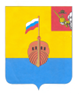 РЕВИЗИОННАЯ КОМИССИЯ ВЫТЕГОРСКОГО МУНИЦИПАЛЬНОГО РАЙОНА162900, Вологодская область, г. Вытегра, пр. Ленина, д.68тел. (81746)  2-22-03,  факс (81746) ______,       e-mail: revkom@vytegra-adm.ruЗАКЛЮЧЕНИЕна отчет об исполнении бюджета сельского поселения Девятинское за 9 месяцев 2022 года10.11.2022                                                                                                 г. ВытеграЗаключение Ревизионной комиссии Вытегорского муниципального района к отчету об исполнении бюджета сельского поселения Девятинское (далее – бюджет поселения) за 9 месяцев 2022 года подготовлено в соответствии с требованиями Бюджетного кодекса Российской Федерации, Положения о Ревизионной комиссии Вытегорского муниципального района.Анализ поступлений и фактического расходования бюджетных средств, произведён по данным отчёта об исполнении бюджета поселения за 9 месяцев 2022 года, утвержденного постановлением Администрации сельского поселения Девятинское от 01.11.2022 г. № 119. Бюджет поселения на 2022 год утверждён решением Совета сельского поселения Девятинское от 14.12.2021 года № 61 «О бюджете сельского поселения Девятинское на 2022 год и плановый период 2023 и 2024 годов» по доходам в сумме 18795,5 тыс. рублей, по расходам в сумме 18795,5 тыс. рублей. Бюджет принят без дефицита.Исполнение основных характеристикЗа 9 месяцев 2022 года в решение о бюджете изменения вносились 2 раза. В результате внесенных изменений плановые показатели бюджета поселения по доходам составили 22225,9 тыс. рублей (+3430,4 тыс. рублей, или 18,3 %), по расходам 23027,0 тыс. рублей (+ 4231,5 тыс. рублей, или 22,5 %). Дефицит бюджета поселения утвержден в сумме 801,1 тыс. рублей.     За отчетный период 2022 года в доход бюджета поселения поступило 13394,0 тыс. рублей, что составило 60,3 % от годового прогнозного плана. Расходы исполнены в сумме 15657,2 тыс. рублей, или на 68,0 % от годовых значений. По итогам исполнения бюджета за 9 месяцев 2022 года сформировался дефицит бюджета поселения в сумме 2263,2 тыс. рублей. Доходы бюджета поселенияАнализ исполнения доходной части бюджета поселения за 9 месяцев  2022 года представлен в Приложении 1 и в таблице:                                                                                                        (тыс. рублей)За 9 месяцев 2022 года в бюджет поселения поступило налоговых и неналоговых доходов в сумме 3023,5 тыс. рублей, что составило 37,5 % от плана на год. Налоговые доходы поступили в сумме 2274,8 тыс. рублей, или 29,3 % от годового уточнённого плана. Налоговые доходы составили:- земельный налог в сумме 178,5 тыс. рублей, или 4,5 % от плана на 2022 год, в том числе: земельный налог с организаций – 49,3 тыс. рублей, или 1,4 % от годового плана, земельный налог с физических лиц – 129,2 тыс. рублей, или 30,2 % от годового плана. Низкое исполнение годового плана по налогу на землю обусловлено изменением кадастровой стоимости земельных участков. - налог на имущество физических лиц в объеме 122,3 тыс. рублей (29,3 % от плана на год), что на 70,4 тыс. рублей, или на 135,6 % больше, чем в аналогичном периоде 2021 года.- налог на доходы физических лиц в объеме 1970,0 тыс. рублей (57,6 % от плана на 2022 год), что меньше на 430,0 тыс. рублей, или на 17,9 %, чем за 9 месяцев 2021 года. Уменьшение произошло ввиду снижения в 2022 году выплат сотрудникам, занятым на производствах, расположенных на территории поселения.- от поступления государственной пошлины в сумме 4,0 тыс. рублей, или 50,0 % от плана на 2022 год (-1,5 тыс. рублей к показателю 2021 года). В структуре налоговых доходов в отчетном периоде основные доходные источники - налог на доходы (86,6 % от общего объема поступивших налоговых доходов). По сравнению с аналогичным периодом 2021 года налоговых доходов поступило на 4273,4 тыс. рублей, или на 65,3 % меньше. что обусловлено снижением в первую очередь поступлений доходов по земельному налогу. Неналоговые доходы поступили в сумме 748,7 тыс. рублей (в 2,6 раза больше уточнённого показателя), что на 505,0 тыс. рублей, или в 3,1 раз больше, чем за аналогичный период 2021 года. Неналоговые доходы представлены следующими доходами:- от использования муниципального имущества (сдача имущества в аренду) в сумме 216,1 тыс. рублей, или 80,6 % от плана;- от продажи материальных активов в сумме 532,0 тыс. рублей (в 33,3 раза превысил план);- штрафы, санкции, возмещение ущерба - 0,3 тыс. рублей;- прочие неналоговые доходы (невыясненные поступления) – 0,3 тыс. рублей.         По сравнению с аналогичным периодом 2021 года налоговых и неналоговых доходов поступило меньше на 3768,4 тыс. рублей, или на 55,5 % (снижение поступлений от налоговых доходов).  Доля налоговых и неналоговых доходов в общем объёме поступлений составила 22,6 %.  Безвозмездные поступления составили 10370,5 тыс. рублей, или 73,2 % от годовых плановых назначений, из них:        - дотации 5358,7 тыс. рублей (79,9 % от плана), в том числе:            дотации на поддержку мер по обеспечению сбалансированности бюджетов 973,1 тыс. рублей (75,0 % от плана),            дотации на выравнивание бюджетной обеспеченности 4385,6 тыс. рублей (81,1 % от планового показателя);        - субсидии 3044,6 тыс. рублей (58,5% от плана), в том числе:                       на организацию уличного освещения 1053,4 тыс. рублей (поступившие средства субсидии освоены в сумме 917,9 тыс. рублей, или на 87,1 %);                      на реализацию проекта «Народный бюджет» 1991,2 тыс. рублей (средства субсидии освоены на 100,0 %);        - субвенции 175,9 тыс. рублей (65,2 % от годового плана), в том числе:             на осуществление первичного воинского учета 175,9 тыс. рублей (43,1 %);               единая субвенция бюджетам сельских поселений из бюджета субъекта Российской Федерации при годовом плановом показателе 2,0 тыс. рублей в отчетном периоде не поступала.       -безвозмездные поступления от негосударственных организаций 1649,1 тыс. рублей (89,4 % от плана).       - прочие безвозмездные поступления 142,2 тыс. рублей (100,0 % от годового плана). По сравнению с аналогичным периодом 2021 года безвозмездных поступлений поступило больше на 2186,2 тыс. рублей, или на 26,7 %, в том числе за счет увеличения поступлений дотаций на 1252,6 тыс. рублей, безвозмездных поступлений от негосударственных организаций на 827,0 тыс. рублей. Доля безвозмездных поступлений в общем объеме доходов поселения составила 77,4 %. Безвозмездные поступления – основной источник доходов бюджета поселения. Общий размер поступлений за 9 месяцев текущего года уменьшился по сравнению с аналогичным периодом прошлого года на 1582,2 тыс. рублей, или на 10,6 %. Снижение доходов обусловлено снижением поступлений налоговых доходов. Анализ исполнения доходов бюджета сельского поселения Девятинское по видам доходов за 9 месяцев 2022 года представлен в приложении 1 к Заключению.  3.  Расходы бюджета поселенияРасходы бюджета за 9 месяцев 2022 года составили 15657,2 тыс. рублей, или 68,0 % к годовым плановым назначениям. По сравнению с показателем на 01.10.2021 года расходы увеличились на 3165,1 тыс. рублей, или на 32,0 %.Анализ исполнения расходной части бюджета поселения по состоянию на 1 октября 2022 года представлен в Приложении 2 и в таблице: (тыс. рублей)         Наибольший удельный вес в структуре расходов бюджета поселения занимают расходы по разделу 05 «Жилищно-коммунальное хозяйство» - 42,0 % от общего объема расходов поселения, на втором месте расходы по разделу 01 «Общегосударственные вопросы» - 31,5 %.         По разделу 01 «Общегосударственные вопросы» расходы исполнены в объеме 4933,6 тыс. рублей, или 70,9 % к уточненным бюджетным назначениям. По сравнению с аналогичным периодом 2021 года объем расходов по разделу увеличился на 124,3 тыс. рублей, или на 2,6 %.         По подразделу 0102 «Функционирование высшего должностного лица субъекта Российской Федерации и муниципального образования» расходы составили 797,8 тыс. рублей (2021 г. – 760,5 тыс. рублей), или 61,7 % от годовых бюджетных назначений. Расходы направлены на содержание главы муниципального образования (выплаты заработной платы, включая уплату налогов и взносы в фонды).          По подразделу 0104 «Функционирование Правительства Российской Федерации, высших исполнительных органов государственной власти субъектов Российской Федерации, местных администраций» расходы составили 2781,6 тыс. рублей, или 71,0 % от плана. Расходы по данному подразделу составили:- расходы на обеспечение деятельности органов местного самоуправления – 2721,6 тыс. рублей (71,2 % от плана), в том числе: расходы на выплаты персоналу составили 1825,1 тыс. рублей, на закупку товаров, работ, услуг – 847,2 тыс. рублей, на уплату налогов, сборов, иных платежей – 49,3 тыс. рублей. - межбюджетные трансферты, перечисляемые в бюджет района на осуществление отдельных полномочий администрацией района в соответствии с заключенными соглашениями – 60,0 тыс. рублей (66,7 % от плана).         Бюджетные назначения по подразделу 0106 «Обеспечение деятельности финансовых, налоговых и таможенных органов и органов финансового (финансово-бюджетного) надзора» исполнены в сумме 299,9 тыс. рублей, или на 68,7 %. Расходы по данному подразделу были направлены на обеспечение отдельных полномочий за счет средств поселения в соответствии с заключенными соглашениями, в том числе: на обеспечение деятельности финансовых органов – 221,8 тыс. рублей (66,6 % от плана), на обеспечение полномочий по внешнему контролю – 78,0 тыс. рублей (75,0 % от плана).              Расходы по обеспечению проведения выборов и референдумов (подраздел 0107 «Обеспечение проведения выборов и референдумов») исполнены в сумме 526,1 тыс. рублей, или на 95,7 % от годового плана.          Расходы по подразделу 0113 «Другие общегосударственные вопросы» составили 528,2 тыс. рублей, или 70,5% от плана. Средства были направлены: на проведение мероприятий к Дню Победы – 129,6 тыс. рублей, на содержание и обслуживание муниципальной казны – 169,2 тыс. рублей, на уплату взносов в Ассоциацию «Совет муниципальных образований Вологодской области» - 5,5 тыс. рублей, выполнение других обязательств государства – 223,9 тыс. рублей из них на оплату сметной документации для капитального ремонта ДК Девятины - 204,0 тыс. рублей.         За 9 месяцев 2022 года финансирование расходов из Резервного фонда администрации поселения не производилось.          По разделу 02 «Национальная оборона» исполнение годового планового показателя составило 91,8 %, или 175,9 тыс. рублей. К аналогичному периоду прошлого года исполнение составило 104,5 % (+7,6 тыс. рублей).            Расходы произведены по подразделу 0203 «Мобилизационная и вневойсковая подготовка» за счет субвенции из федерального бюджета на осуществление первичного воинского учета. Средства направлены на выплаты персоналу. По разделу 03 Национальная безопасность и правоохранительная деятельность» расходы исполнены в сумме 622,8 тыс. рублей (45,2 % от плана). Расходы по данному разделу осуществлялись по подразделу 0310 «Защита населения и территории от чрезвычайных ситуаций природного и техногенного характера, пожарная безопасность». Средства направлены на мероприятия по обеспечению пожарной безопасности на территории поселения. Бюджетные назначения по разделу 05 «Жилищно-коммунальное хозяйство» исполнены в сумме 6581,8 тыс. рублей, или на 68,0 % от плана в рамках муниципальной программы «Благоустройство территории сельского поселения Девятинское на 2021-2025 годы». По сравнению с аналогичным периодом 2021 года объем расходов увеличился на 2106,8 тыс. рублей, или на 47,1 %.           По подразделу 0502 «Коммунальное хозяйство» расходы исполнены в сумме 917,9 тыс. рублей, или на 28,6 % от плана (за счет субсидии из областного бюджета). Средства были направлены на организацию уличного освещения (закупка энергетических ресурсов).                      По подразделу 0503 «Благоустройство» расходы исполнены в сумме 5663,9 тыс. рублей, или на 87,6 % от плана. Средства были направлены: на организацию уличного освещения в населенных пунктах поселения – 777,8 тыс. рублей; на мероприятия по организации и содержанию мест захоронения – 198,0 тыс. рублей; прочие мероприятия по благоустройству – 547,5 тыс. рублей; благоустройство территории сельского поселения (уборка мусора) – 1206,7 тыс. рублей; иные межбюджетные трансферты на осуществление полномочий на реализацию мероприятий по благоустройству общественных территорий – 89,3 тыс. рублей, на реализацию проекта «Народный бюджет» - 2844,6 тыс. рублейПо разделу 08 «Культура, кинематография» исполнение расходов за 9 месяцев 2022 года составило 69,2 % от плана, или 2784,8 тыс. рублей. К аналогичному периоду прошлого года исполнение составило 117,1 %. Расходы исполнены по подразделу 0801 «Культура». Расходы составили межбюджетные трансферты, перечисляемые в бюджет района на осуществление Администрацией района полномочий в сфере культуры по соглашению. По разделу 10 «Социальная политика» расходы за отчетный период 2022 года исполнены в сумме 358,3 тыс. рублей, или на 69,2 % от плана на год. К аналогичному периоду прошлого года исполнение составило 100,8 %. Расходы по подразделу 1001 «Пенсионное обеспечение» исполнены на 66,7 %, или в сумме 282,0 тыс. рублей -  направлены на доплаты к пенсии бывшим Главам поселения. К аналогичному периоду прошлого года исполнение составило 100,0 %. Расходы по подразделу 1003 «Социальное обеспечение населения» составили 76,3 тыс. рублей (80,3 % годовых назначений) и направлены на предоставление мер социальной поддержки отдельным категориям граждан в соответствии с принятым решением Совета поселения от 07.11.2014 № 78.  По разделу 11 «Физическая культура и спорт» расходы исполнены в сумме 200,0 тыс. рублей, или на 99,5 % от плана на год. По сравнению с аналогичным периодом 2021 года расходы уменьшились на 16,9 тыс. рублей, или на 7,8 %. Осуществлено финансирование мероприятий по организации занятий физической культурой в п. Депо и проведение соревнований.Расходы на социальную сферу составили 3343,1 тыс. рублей, или 21,4 % от общего объема расходов.        Анализ исполнения расходов бюджета сельского поселения Девятинское по разделам, подразделам за 9 месяцев 2022 года представлен в приложении 2 к Заключению.  4. Реализация целевых программ.Бюджетом поселения на 2022 год и плановый период 2023 и 2024 годов предусмотрена реализация мероприятий 1 муниципальной программы «Благоустройство территории сельского поселения Девятинское на 2021 – 2025 годы». Решением о бюджете (от 14.12.2021 № 61) на реализацию программной части бюджета предусмотрены бюджетные ассигнования в размере 6193,5 тыс. рублей, или 33,0 % от общего утвержденного объема расходов поселения. В отчетном периоде объем финансирования на реализацию мероприятий муниципальной программы увеличен на 3485,3 тыс. рублей, или на 56,3 % и составил 9678,8 тыс. рублей, или 42,0 % от общего утвержденного объема расходов поселения. За 9 месяцев 2022 года в рамках программы исполнение бюджета составило 6581,8 тыс. рублей, или 68,0 % от уточненного плана на год. Исполнение программных мероприятий осуществлялось по разделу 05 «Жилищно – коммунальное хозяйство». Доля программного финансирования в общих расходах поселения в отчетном периоде составила 42,0 %. 5.  Дефицит бюджета поселения.        Решением Совета сельского поселения Девятинское от 14.12.2021 г. № 61 «О бюджете сельского поселения Девятинское на 2022 год и плановый период 2023 и 2024 годов» бюджет на 2022 год утвержден бездефицитный.         В результате внесенных изменений в плановые показатели бюджета поселения по доходам и расходам дефицит бюджета поселения составил 801,1 тыс. рублей.         Бюджет поселения за 9 месяцев 2022 года исполнен с дефицитом в сумме 2263,2 тыс. рублей, при плановом показателе 801,1 тыс. рублей. Источниками финансирования дефицита бюджета являются изменение средств на счетах бюджета по состоянию на 01.01.2022 года. Размер дефицита соответствует требованиям, установленным пунктом 3 статьи 92.1 Бюджетного кодекса РФ. 6. Анализ состояния дебиторской и кредиторской задолженности        Ревизионной комиссией ВМР проанализирована дебиторская и кредиторская задолженности по поселению по состоянию на 01.10.2022 года на основании форм 0503169 «Сведения по дебиторской и кредиторской задолженности».        Информация о динамике дебиторской задолженности по состоянию на 01.01.2022 года и 01.10.2022 года приведена в таблице:                                                                                                                     (тыс. рублей)      По состоянию на 01.10.2022 года объем дебиторской задолженности составил 30730,1 тыс. рублей и сократился по сравнению с показателем на 01.01.2022 года (33227,7 тыс. рублей) на 2497,6 тыс. рублей, или на 7,5 %. В структуре дебиторской задолженности по состоянию на 01.10.2022 года наибольший удельный вес занимают расчеты по доходам – 27208,6 тыс. рублей, или 88,5 %.        Объем дебиторской задолженности на 01.10.2022 года без учета задолженности по доходам составил 3521,5 тыс. рублей, что больше чем на начало года (239,8 тыс. рублей) на 3281,7 тыс. рублей. Рост в основном обусловлен перечислением авансами иных межбюджетных трансфертов из бюджета поселения в бюджет района по соглашениям на исполнение переданных полномочий (3233,9 тыс. рублей).           Просроченная дебиторская задолженность состоит из задолженности по расчетам с плательщиками налогов (задолженность по доходам) и по состоянию на 01.10.2022 года составила 513,6 тыс. рублей (- 193,2 тыс. рублей к началу года).        Информация о динамике кредиторской задолженности по состоянию на 01.01.2022 года и 01.10.2022 года приведена в таблице:         По состоянию на 01.10.2022 года объем кредиторской задолженности составил 6568,3 тыс. рублей и увеличился по сравнению с показателем на 01.01.2022 года (3291,2 тыс. рублей) на 3277,1 тыс. рублей, или на 99,6 %. В структуре кредиторской задолженности по состоянию на 01.10.2022 года наибольший удельный вес занимают расчеты по доходам – 6057,1 тыс. рублей, или 92,2 %.         Объем кредиторской задолженности на 01.10.2022 года без учета задолженности по доходам составил 511,2 тыс. рублей, что больше чем на начало года (200,6 тыс. рублей) на 310,6 тыс. рублей. Увеличение произошло из-за увеличения задолженности по принятым обязательствам (+ 164,6 тыс. рублей), в том числе из-за увеличения задолженности за оказанные работы, услуги по содержанию имущества (+101,1 тыс. рублей), и задолженности по платежам в бюджеты (+146,2 тыс. рублей).       Просроченная кредиторская задолженность отсутствует.              Выводы и предложения.        Отчет об исполнении бюджета сельского поселения Девятинское представлен в Совет сельского поселения Девятинское в соответствии с Положением о бюджетном процессе в сельском поселении Девятинское, утвержденным решением Совета сельского поселения Девятинское от 28.11.2017 № 18 (с изменениями).         Данные отчета достоверно отражают исполнение основных характеристик бюджета сельского поселения Девятинское за 9 месяцев 2022 года.         Бюджет сельского поселения Девятинское за 9 месяцев 2022 года исполнен по доходам на сумму 13394,0 тыс. рублей, или на 60,3 % от годового плана, расходы исполнены на сумму 15657,2 тыс. рублей, или на 68,0 % от плана, установленного на текущий год.        Бюджет поселения исполнен с дефицитом в сумме 2263,2 тыс. рублей.         Общий размер поступлений за 9 месяцев текущего года уменьшился по сравнению с аналогичным периодом прошлого года на 1582,2 тыс. рублей, или на 10,6 %. Снижение доходов обусловлено снижением поступлений налоговых доходов.Общий объем расходов бюджета поселения увеличился на 3165,1 тыс. рублей, или на 32,0 %, в первую очередь за счет увеличения расходов в сфере жилищно- коммунального хозяйства.          Доля программного финансирования в общих расходах бюджета поселения за 9 месяцев 2022 года составила 42,0 %, или 6581,8 тыс. рублей.        Плановые показатели по доходам, расходам и источникам финансирования дефицита бюджета поселения в отчете об исполнении бюджета за 9 месяцев соответствуют плановым показателям, утвержденным решением о бюджете.Объем дебиторской задолженности на 01.10.2022 года без учета задолженности по доходам составил 3521,5 тыс. рублей, что больше чем на начало года на 3281,7 тыс. рублей. Объем кредиторской задолженности на 01.10.2022 года без учета задолженности по доходам составил 511,2 тыс. рублей, что больше чем на начало года на 310,6 тыс. рублей        Ревизионная комиссия Вытегорского муниципального района предлагает представленный отчет об исполнении бюджета сельского поселения Девятинское за 9 месяцев 2022 года к рассмотрению с учетом подготовленного анализа. Аудитор Ревизионной комиссии   ВМР                                                      О.Е. Нестерова                                                 Наименование показателяИсполнено на01.10.20212022 год2022 год2022 годНаименование показателяИсполнено на01.10.2021Уточненныйгодовой планИсполнено на 01.10.2022% исполнения к годовому плануДоходы бюджета - итого14976,222225,913394,060,3Налоговые доходы6548,27776,02274,829,3Неналоговые доходы243,7284,0862,5263,6Налоговые и неналоговые доходы6791,98060,03023,537,5Безвозмездные поступления 8184,314165,910370,573,2Дотации4106,16707,75358,779,9Субсидии2999,55201,53044,658,5Субвенции168,3269,7175,965,2Иные межбюджетные трансферты0,00,00,00,0Безвозмездные поступления от негосударственных организаций 822,11844,81649,189,4Прочие безвозмездные поступления88,3142,2142,2100,0НаименованиеИсполнено за 9 месяцев  2021 года2022 год 2022 год 2022 год 2022 год НаименованиеИсполнено за 9 месяцев  2021 годаУточненный годовой планИсполнено% исполнения к уточненному бюджету % исполнения к уровню 2021 года 123456Общегосударственные вопросы4809,36956,04933,670,9102,6Национальная оборона168,3267,7175,965,7104,5Национальная безопасность и правоохранительная деятельность90,11378,2622,845,2691,2Жилищно-коммунальное хозяйство4475,09678,86581,868,0147,1Культура, кинематография2377,24027,12784,869,2117,1Социальная политика355,3518,1358,369,2100,8Физическая культура и спорт216,9201,1200,099,592,2Итого12492,,123027,015657,268,0125,3Наименование и номер балансового счета по учету дебиторской задолженностиОтчетные данные на 01.01.2021Отчетные данные на 01.01.2022Изменения за 2021 годДебиторская задолженность на 01.10.2022Изменения за отчетный период1234=3-256=5-3Расчеты по доходам 1 205 00 00026121,032987,96866,927208,6- 5779,3Расчеты по выданным авансам 1 206 00 00087,3137,249,93415,83278,6Расчеты по платежам в бюджеты 1 303 00 00097,0102,65,6105,73,1Итого 26305,333227,76922,430730,1- 2497,6Наименование и номер балансового счета по учету кредиторской задолженностиОтчетные данные на 01.01.2021Отчетные данные на 01.01.2022Изменения за 2021 годКредиторская задолженность на 01.10.2022Изменения за отчетный период1234=3-256=5-3Расчеты по доходам 1 205 00 0002759,23090,6331,46057,12966,5Расчеты с подотчетными лицами 1 208 00 0000,00,00,00,00,0Расчеты по принятым обязательствам 1 302 00 00054,2198,2144,0362,6164,4Расчеты по платежам в бюджеты 1 303 00 00013,12,4-10,7148,6146,2Прочие расчеты с кредиторами 1 304 00 0000,00,00,00,00,0Итого 2826,53291,2464,76568,33277,1